RADNI ODGOJ: RADNO KREATIVNE AKTIVNOSTINaš današnji zadatak je izrada mozaika od kolaž papira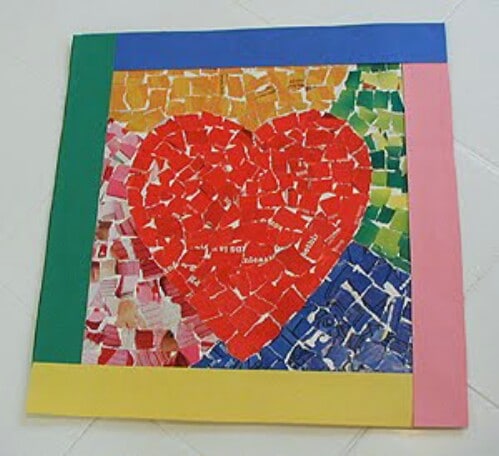 Za rad vam treba kolaž koji se nalazi u vašim mapama.Papir prvo narežite na trakice a zatim i na male kvadratiće.Kvadratiće kolaža ćete lijepiti na crtež koji se nalazi također u vašim mapama.U srce ćete lijepiti crvene kvadratiće, a okolna polja ćete popuniti kvadratićima različitih boja. Svako polje je druga boja.